Section 1: Overview1.1. BackgroundAll adults who come into contact with pupils in their work have a duty of care1 to safeguard andpromote their welfare. The ‘Keeping Children Safe in Education’, (September 2021), statutory guidance for schools and colleges is issued from the Department for Education issued under Section 175, Education Act, the Education (Independent School Standards) (England) Regulations 2010 as amended by SI 2012/2962 and the Education (Non-Maintained Special Schools) (England) Regulations 2011 ‘Schools and colleges must have regard to it when carrying out their duties to safeguard and promote the welfare of children. This statutory guidance also states:“Governing Bodies and proprietors should ensure there is an effective safeguarding and child protection policy in place together with a staff behaviour policy (code of conduct). Both should be provided to staff – including temporary staff and volunteers – on induction.” (ref: para 13 page 5)The Children Act 2004 places a duty on schools/services to safeguard2 and promote the well-being of pupils. The ‘Teachers’ Standards’, (May 2012) Part 2: Personal and professional conduct refers to:“Upholding public trust in the profession and maintaining high standards of ethics and behaviour, within and outside the school, by:Treating pupils with dignity, building relationships rooted in mutual respect, and at all times observing proper boundaries appropriate to a teacher’s professional positionHaving the need to safeguard pupils’ well-being, in accordance with statutory provisionsShowing tolerance of and respect for the rights of othersNot undermining fundamental British values, including democracy, the rule of law, individual liberty and mutual respect, and tolerance of those with different faiths and beliefsEnsuring that personal beliefs are not expressed in ways which exploit pupils’ vulnerability or might lead them to break the law.”All educational settings need to ensure that all adults who work with or on behalf of pupils are competent, confident and safe to do so. The vast majority of adults who work with children act professionally and aim to provide a safe and supportive environment which secures the well-being and very best outcomes for pupils in their care. However, it is recognised that in this area of work tensions and misunderstandings can occur. It is here that the behaviour of adults can give rise to allegations of abuse being made against them. Allegations may be malicious or misplaced. They may arise from differing perceptions of the same event, but when they occur, they are inevitably distressing and difficult for all concerned. Equally, it must be recognised that some allegations will be genuine and there are adults who will deliberately seek out, create or exploit opportunities to abuse children. It is therefore essential that all possible steps are taken to safeguard pupils and ensure that the adults working with them are safe to do so.Some concerns have been raised about the potential vulnerability of adults in this area of work. Ithas been suggested that there is a need for clearer advice about what constitutes illegal behaviour and what might be considered as misconduct. This document has been produced in response to these concerns and provides practical guidance for anyone who works with, or on behalf of pupils regardless of their role, responsibilities or status. It seeks to ensure that the duty to promote and safeguard the wellbeing of children is in part, achieved by raising awareness of illegal, unsafe and inappropriate behaviours.Whilst every attempt has been made to cover a wide range of situations, it is recognised that thisguidance cannot cover all eventualities. There may be times when professional judgements aremade in situations not covered by this document, or which directly contravene the guidance given by their employer. It is expected that in these circumstances adults will always advise their senior colleagues of the justification for any such action already taken or proposed.It is also recognised that not all adults who work with pupils work as paid or contractedemployees. The principles and guidance outlined in this document still apply and should be followed by any adult whose work brings them into contact with pupils.The guidance contained in this document has due regard to current legislation and statutoryguidance. It has been updated from a previous 2009 version.1 The duty which rests upon an individual to ensure that all reasonable steps are taken to ensure the safety of a child oryoung person involved in any activity, or interaction for which that individual is responsible. Any person in charge of, orworking with pupils in any capacity is considered, both legally and morally, to owe them a duty of care2 The action we take to:-  protect children from maltreatment; prevent impairment of children’s health or development; ensure that children grow up in circumstances consistent with the provision of safe and effective care; and enable all children to have the best outcomes. ‘Working Together to Safeguard Children: 2013’  HM Government1.2. What to do if you are worried a child is being abused3Everyone working with pupils should be familiar with local procedures and protocols for safeguarding the welfare of pupils. Adults have a duty to report any child protection or welfare concerns to a designated member of staff in their school/service and/or report any concerns to the local social care office. Anyone who has concerns or is in doubt should refer to the document ‘Keeping Children Safe in Education’ part one and follow that guidance. Part one is statutory reading for all staff in schools and colleges.3  ‘Keeping Children Safe in Education ‘DfE September 2019Section 2: Using the Guidance2.1. Status of DocumentThe original document, ‘Safer working practice for adults in educational settings’ (2009) document was commissioned by the Department for Children, Schools and Families and subsequently the Department for Education and Skills. It did not replace or take priority over advice or codes of conduct produced by employers or national bodies, but was intended to both supplement and complement any such documents.This revised document (September 2019) should complement existing professional procedures, protocols and guidance which relate to specific roles, responsibilities or professional practices within an Education setting.2.2. Purpose of GuidanceIt is important that all adults working with children understand that the nature of their work and the responsibilities related to it, place them in a position of trust. This practice guidance provides clear advice on appropriate and safe behaviours for all adults working with children in paid or unpaid capacities, in all settings and in all contexts. The guidance aims to:keep children safe by clarifying which behaviours constitute safe practice and whichbehaviours should be avoided;assist adults working with children to work safely and responsibly and to monitor their ownstandards and practice;support managers and employers in setting clear expectations of behaviour and/or codes ofpractice relevant to the services being provided;support employers in giving a clear message that unlawful or unsafe behaviour isunacceptable and that, where appropriate, disciplinary or legal action will be taken;support safer recruitment practice;minimise the risk of misplaced or malicious allegations made against adults who work withpupils;reduce the incidence of positions of trust being abused or misused.Employers should be familiar with, and know how to access, their Local Safeguarding ChildrenBoard’s policy and procedures for managing allegations against staff.2.3. Underpinning PrinciplesThe welfare of the child is paramount.4It is the responsibility of all adults to safeguard and promote the welfare of pupils. Thisresponsibility extends to a duty of care for those adults employed, commissioned orcontracted to work with pupils.Adults who work with children are responsible for their own actions and behaviour and shouldavoid any conduct which would lead any reasonable person to question their motivation andintentions.Adults should work and be seen to work, in an open and transparent way.The same professional standards should always be applied regardless of culture, disability,gender, language, racial origin, religious belief and/or sexual identity.Adults should continually monitor and review their practice and ensure they follow theguidance contained in this document.4 Children Act 19892.4. DefinitionsFor ease of reading, references are often made to:-School -  This term is interchangeable with all other types of educational establishments e.g. FE Institutions, Sixth Form Colleges, Pupil Referral Units.Pupils/Students/Children and Young people - These terms are interchangeable and refer to children who have not yet reached their 18th birthday.Adults: References to ‘adults’ or ‘volunteers’ refer to any adult who is employed, commissioned or contracted to work with or on behalf of pupils in either a paid or unpaid capacity.Head teacher/Manager: These terms refers to those adults who have responsibility for managing staff and/or services including the supervision of employees and/or volunteers at any level.Employer: The term ‘employer’ refers to the school/service which employs, or contracts to use the services of individuals in pursuit of the goals of that school/service. In the context of this document, the term ‘employer’ is also taken to include ‘employing’ the unpaid services of volunteers.http://www.safetyline.wa.gov.au/institute/level1/course2/lecture2/l02_01.asp2.5. How to Use the DocumentThis document is relevant to both individuals and schools/services working with or on behalf of pupils. Where an individual works independently and does not work as part of a school/service references made to the ‘senior manager’ should be taken to refer to parents or those with parenting responsibilities. Each section provides general guidance about a particular aspect of work undertaken with pupils with, in the right hand column, specific guidance about which behaviours should be avoided and which are recommended. Some schools/services may need to adapt or add to the guidance to meet their specific practices or contexts. There are also variations of this document which have been written specifically for a generic audience or have been adapted for specific agencies. It is recommended that schools/services use this guidance to develop and promote safer workingpractice by ensuring that all employees and volunteers are made aware of its contents, have access to the document and understand the expectation that they will work to it. Incorporating the use of this document in recruitment and selection processes will help to prevent and deter unsuitable people from working with children and young people. Providing employees and volunteers with clear guidance on appointment and revisiting this guidance through induction, supervision, performance management, training programmes etc, will also help to ensure a safer children’s workforce. Head teachers, Chairs and Governing bodies will be better placed to deal with unsuitable or inappropriate behaviour if their expectations have been made clear and reinforced throughout a person’s employment and there is evidence that this has been done.Individuals should follow this guidance in their day to day practice. It should also be referred to when taking on new work, different duties or additional responsibilities.Section 3: Guidance for Safe Working Practice3.1 ContextStaff working in education settings have a crucial role to playin shaping the lives of young people. They have a uniqueopportunity to interact with children and young people inways that are both affirming and inspiring. This guidance hasbeen produced to help adults establish the safest possiblelearning and working environments which safeguard childrenand young people and reduce the risk of adults working withthem being falsely accused of improper or unprofessionalconduct.	3.2 ‘Unsuitability’ The guidance contained in this document is an attempt toidentify what behaviours are expected of adults who workwith pupils. Adults whose practice deviates from thisguidance and/or their professional or employment-relatedcode of conduct may bring into question their suitability towork with pupils or children and young people in anycapacity.3.3 Duty of CareTeachers and other education staff are accountable for theway in which they exercise authority; manage risk; useresources; and protect pupils from discrimination andavoidable harm. All staff, whether paid or voluntary, have a duty to keep young people safe and to protect them from sexual, physicaland emotional harm. Children have a right to be safe and tobe treated with respect and dignity. It follows that trustedadults are expected to take reasonable steps to ensure thesafety and well-being of pupils. Failure to do so may beregarded as professional neglect.The duty of care is, in part, exercised through thedevelopment of respectful, caring and professionalrelationships between staff and pupils and behaviour by staffthat demonstrates integrity, maturity and good judgement.The public, local authorities, employers and parents havelegitimate expectations about the nature of professionalinvolvement in the lives of pupils. When individuals accept arole that involves working with children and young people,they need to understand and acknowledge theresponsibilities and trust inherent in that role.Employers have a duty of care towards their employeesunder the Health and Safety at Work Act 19745 whichrequires them to provide a safe working environment for staffand guidance about safe working practices. Thus, employershave a duty of care for the well-being of employees and toensure that employees are treated fairly and reasonably in allcircumstances. Staff who are subject to an allegation shouldtherefore be supported and the principles of natural justiceappliedThe Health and Safety Act 1974 also imposes a duty onemployees6 to take care of themselves and anyone elsewho may be affected by their actions or failings. Anemployer’s duty of care and the staff duty of care towardschildren should not conflict. This ‘duty’ can be demonstratedthrough the use and implementation of these guidelines.The Governing Body of a school controls the use of theschool premises both during and outside school hours,except where a trust deed allows a person other than thegoverning body to control the use of premises, or a transferof control agreement has been made.Where the Governing Body provides services or activitiesdirectly under the supervision or management of school staffthe school’s arrangements for safeguarding must befollowed.5 Health and Safety at Work Act 1974 Part I, Section. 2 (1) and (2)6 Health and Safety at Work Act 1974 Part I, Section.73.4 ConfidentialityThe storing and processing of personal information is governed by the General Data Protection Regulations 2017 (GDPR) and Data Protection Act 2018. Employers should provide clear advice to staff about their responsibilities under this legislation so that, when considering sharing confidential information, those principles should apply.Staff may have access to special category personal data about pupils and their families which must be kept confidential at all times and only shared when legally permissible to do so and in the interest of the child. Records should only be shared with those who have a legitimate professional need to see them (see DPA 2018 for further guidance).Members of staff may have access to confidential informationabout pupils in order to undertake their every dayresponsibilities. In some circumstances staff may be givenhighly sensitive or private information. They should neveruse confidential or personal information about a pupil orher/his family for their own, or others’ advantage (includingthat of partners, friends, relatives or other schools/services).Information must never be used to intimidate, humiliate, orembarrass the pupil.Confidential information about a child or young person shouldnever be used casually in conversation or shared with anyperson other than on a need-to-know basis. Incircumstances where the child’s identity does not need to bedisclosed the information should be used anonymously.There are some circumstances in which a member of staffmay be expected to share information about a child, forexample when abuse is alleged or suspected. In such cases,individuals have a duty to pass information on without delay,but only to those with designated child protectionresponsibilities.If a member of staff is in any doubt about whether to shareinformation or keep it confidential he or she should seekguidance from a senior member of staff. Any media or legalenquiries should be passed to senior management.The storing and processing of personal information aboutpupils is governed by the Data Protection Act 1998.Employers should provide clear advice to staff about theirresponsibilities under this legislation.‘Working Together to Safeguard Children’ March 2013 contains further guidance on sharing information to protect children (ref ‘Information Sharing’ page 15)3.5 Making a Professional JudgementThis guidance cannot provide a complete checklist of what is,or is not appropriate behaviour for adults in allcircumstances. There may be occasions and circumstancesin which adults have to make decisions or take action in thebest interests of the child or young person which couldcontravene this guidance or where no guidance exists.Individuals are expected to make judgements about theirbehaviour in order to secure the best interests and welfare ofthe children in their charge. Such judgements should alwaysbe recorded and shared a member of the seniormanagement team and with the parent or carer. Inundertaking these actions individuals will be seen to beacting reasonably.Adults should always consider whether their actions arewarranted, proportionate and safe and applied equitably.3.6 Power and Positions of TrustAs a result of their knowledge, position and/or the authorityinvested in their role, all adults working in education settingsare in positions of trust in relation to the young people in theircare. Broadly speaking, a relationship of trust can bedescribed as one in which one party is in a position of poweror influence over the other by virtue of their work or thenature of their activity. It is vital for all those in positions oftrust to understand the power this can give them over thosethey care for and the responsibility they must exercise as aconsequence of this relationship.A relationship between an adult and a child or young personis not a relationship between equals. There is potential forexploitation and harm of vulnerable young people. Adultstherefore have a responsibility to ensure that an unequalbalance of power is not used for personal advantage orgratification.Adults should always maintain appropriate professionalboundaries and avoid behaviour which might bemisinterpreted by others. They should report and record anyincident with this potential.Where a person aged 18 or over is in a specified position ofTrust8 with a child under 18, it is an offence for that person toengage in sexual activity with or in the presence of that child,or to cause or incite that child to engage in or watch sexualactivity.8 Sexual Offences Act 2003.Sect 16-19 re-enacts and amends offence of abuse of position of trust3.7 Propriety and BehaviourAll adults working with pupils have a responsibility tomaintain public confidence in their ability to safeguard thewelfare and best interests of pupils. It is therefore expectedthat they will adopt high standards of personal conduct inorder to maintain the confidence and respect of theircolleagues, pupils or students public in general and all thosewith whom they work.There may be times, for example, when an adult’s behaviouror actions in their personal life come under scrutiny from localcommunities, the media or public authorities. This could bebecause their behaviour is considered to compromise theirposition in their workplace or indicate an unsuitability to workwith pupils. Misuse of social media, drugs, alcohol or acts of violencewould be examples of such behaviour.Adults in contact with pupils should therefore understand andbe aware, that safe practice also involves using judgementand integrity about behaviours in places other than the worksetting.The Childcare (Disqualification) Regulations 2018 set out grounds for disqualification under the Childcare Act 2006 where the person meets certain criteria set out in the Regulations. For example, an individual will be disqualified where they have committed a relevant offence against a child; been subject to a specified order relating to the care of a child; committed certain serious sexual or physical offences against an adult; been included on the DBS children’s barred list; been made subject to a disqualification order by the court; previously been refused registration as a childcare provider or provider or manager of a children’s home or had such registration cancelled. A disqualified person is prohibited from providing relevant early or later years childcare as defined in the Childcare Act 2006 or being directly concerned in the management of such childcare. Schools and private childcare settings are also prohibited from employing a disqualified person in respect of relevant early or later years childcare. The Disqualification under the Childcare Act 2006 (Regulations 2018) state that schools should make clear their expectation that staff should disclose any relationship or association (in the real world or online) that may impact on the school’s ability to safeguard pupils. This applies to all staff in all schools, not just those in early or later years childcare.3.8 Dress and AppearanceA person's dress and appearance are matters of personalchoice and self-expression. However adults should dress inways which are appropriate to their role and this may need tobe different to how they dress when not at work.Adults who work with pupils should ensure they are dressedappropriately for the tasks and the work they undertake.Those who dress in a manner which could be considered asinappropriate could render themselves vulnerable to criticismor allegations.3.9 The Use of Personal Living SpaceNo child or young person should be in or invited into, thehome9 of an adult who works with them, unless the reasonfor this has been firmly established and agreed with parents/carers and a senior manager or Head teacher.It is not appropriate for any school/service to expect orrequest that private living space be used for work with pupils.Neither is it appropriate for school authorities to expect orrequest that private living space be used to see pupils for e.g.discussion of reports, academic reviews, tutorials, pastoralcare or counselling. If these activities are required,management should ensure that appropriate accommodationis found elsewhere in the school.Under no circumstances should pupils assist with chores ortasks in the home of an adult who works with them. Neithershould they be asked to do so by friends or family of thatadult.9 This includes any home or domestic settings used or frequented by the adult3.10 Gifts, Rewards and FavouritismAll adults should be aware of their school or school/serviceguidance on rewards including arrangements for thedeclaration of gifts received and given. The giving of gifts or rewards to pupils should be part of an agreed policy for supporting positive behaviour or recognising particular achievements. In some situations, the giving of gifts as rewards may be accepted practice for agroup of children, whilst in other situations the giving of a giftto an individual child or young person will be part of anagreed plan, recorded and discussed with senior managerand the parent or carer.It is acknowledged that there may specific occasions whenadult working with a child or young person may consider itappropriate to give a child or young person a small personalgift if insignificant value. This is only acceptable practicewhere, in line with the agreed policy, the adult has firstdiscussed the giving of the gift and the reason for it, with theHead teacher, senior manager and the parent or carer andthe action is recorded. Any gifts should be given openly andnot be based on favouritism. Adults need to be awarehowever, that the giving of gifts can be misinterpreted byothers as a gesture either to bribe or ‘groom’10  a youngperson. Staff should exercise care when selecting pupils for schoolteams, productions, trips and/or specific work tasks in orderto avoid perceptions of favouritism or injustice. Similar careshould be exercised when pupils are excluded from anactivity. Methods of selection and exclusion should always besubject to clear, agreed criteria. Care should also be taken to ensure that adults do not accept any gift that might be construed as a bribe by others, or lead the giver to expect preferential treatment.There are occasions when children, young people or parentswish to pass small tokens of appreciation to adults e.g. onspecial occasions or as a thank-you and this is acceptable.However, it is unacceptable to receive gifts on a regular basisor of any significant value.10‘grooming’ – the act of gaining the trust of a child so that sexual abuse can take place.3.11 InfatuationsOccasionally, a child or young person may develop aninfatuation with an adult who works with them. These adultsshould deal with these situations sensitively andappropriately to maintain the dignity and safety of allconcerned. They should remain aware, however, that suchinfatuations carry a high risk of words or actions beingmisinterpreted and should therefore make every effort toensure that their own behaviour is above reproach.An adult, who becomes aware that a child or young person isdeveloping an infatuation, should discuss this at the earliestopportunity with a Head teacher, senior manager andparent/carer so appropriate action can be taken to avoid anyhurt, distress or embarrassment.3.12 Communication with Pupils (including the Use ofTechnology)In order to make best use of the many educational and socialbenefits of new technologies, pupils need opportunities touse and explore the digital world, using multiple devices frommultiple locations. It is now recognised  that e.safety risksare posed more by behaviours and values than thetechnology itself. Adults working in this area must thereforeensure that they establish safe and responsible onlinebehaviours. This means working to local and nationalguidelines on acceptable user policies. These detail theway in which new and emerging technologies may and maynot be used and identify the sanctions for misuse. LearningPlatforms are now widely established and clear agreementby all parties about acceptable and responsible use isessential.Communication between pupils and adults, by whatevermethod, should take place within clear and explicitprofessional boundaries. This includes the wider use oftechnology such as mobile phones text messaging, e-mails,digital cameras, videos, web-cams, websites and blogs.Adults should not share any personal information with a childor young person. They should not request, or respond to, anypersonal information from the child/young person, other thanthat which might be appropriate as part of their professionalrole. Adults should ensure that all communications aretransparent and open to scrutiny.Adults should also be circumspect in their communicationswith children so as to avoid any possible misinterpretation oftheir motives or any behaviour which could be construed asgrooming. They should not give their personal contact detailsto pupils including e-mail, home or mobile telephonenumbers, unless the need to do so is agreed with seniormanagement and parents/carers. E-mail or textcommunications between an adult and a child young personoutside agreed protocols may lead to disciplinary and/orcriminal investigations. This also includes communicationsthrough internet based web sites. Internal e-mail systems should only be used in accordance with the school/service’s policy.Adults in school should never discuss information or share data relating to children, parents or carers in staff social media groups.3.13 Social ContactAdults should not establish or seek to establish social contactwith pupils for the purpose of securing a friendship or topursue or strengthen a relationship. If a pupil or parent seeksto establish social contact, or if this occurs coincidentally, themember of staff should exercise her/his professionaljudgement in making a response. There will be occasionswhen there are social contacts between pupils and staff,where for example the parent and teacher are part of thesame social circle. These contacts however, will be easilyrecognised and openly acknowledged.Nevertheless, there must be awareness on the part of thoseworking with children and young people that some socialcontacts, especially where these are not common knowledgecan be misconstrued as being part a grooming process. Thiscan also apply to social contacts made through outsideinterests or through the staff member’s own family.It is recognised that staff can support a parent who may be inparticular difficulty. Care needs to be exercised in thosesituations where the parent comes to depend upon the staffmember for support outside their professional role. Thissituation should be discussed with senior management andwhere necessary referrals made to the appropriate supportagency.3.14 Sexual ContactAll adults should clearly understand the need to maintainappropriate boundaries in their contacts with pupils. Intimateor sexual relationships between children/young people andthe adults who work with them will be regarded as a gravebreach of trust. Allowing or encouraging a relationship todevelop in a way which might lead to a sexual relationship isalso unacceptable.Any sexual activity between an adult and the child or youngperson with whom they work may be regarded as a criminaloffence and will always be a matter for disciplinary action. Allchildren and young people are protected by specific legalprovisions in this respect regardless of whether the child oryoung person consents or not. The sexual activity referred todoes not just involve physical contact including penetrativeand non-penetrative acts. It may also include non-contactactivities, such as causing children to engage in or watchsexual activity or the production of pornographic material.'Working Together to Safeguard Children’ (2019) defines sexual abuse as ‘ forcing or enticing a child or young person to take part in sexual activities, not necessarily involving a high level ofviolence, whether or not the child is aware of what is happening. The activities may involve physical contact, including assault by penetration (for example, rape or oral sex) or non-penetrative acts such as masturbation, kissing, rubbing and touching outside of clothing. They may also include non-contact activities, such as involving children in looking at, or in the production of, sexual images, watching sexual activities, encouraging children to behave in sexually inappropriate ways, or grooming a child in preparation for abuse (including via the internet). Sexual abuse is not solely perpetrated by adult males. Women can also commit acts of sexual abuse, as can other children.There are occasions when adults embark on a course ofbehaviour known as 'grooming' where the sole purpose is togain the trust of a child or another adult in the setting, and manipulate that relationship so sexual abuse can take place. Adults should be aware that consistently conferringinappropriate special attention and favour upon a child or another member of staff might be construed as being part of a 'grooming' process and as such will give rise to concernsabout their behaviour.It is a crime for any adult in a position of trust to engage in sexual activityWith a person under the age of 18.3.15 Physical ContactThere are occasions when it is entirely appropriate andproper for staff to have physical contact with pupils, but it iscrucial that they only do so in ways appropriate to theirprofessional role.A 'no touch' approach is impractical for most staff and will insome circumstances be inappropriate. When physical contactis made with pupils this should be in response to their needsat the time, of limited duration and appropriate to their age,stage of development, gender, ethnicity and background.Appropriate physical contact in schools will occur most oftenwith younger pupils.It is not possible to be specific about the appropriateness ofeach physical contact, since an action that is appropriate withone child in one set of circumstances may be inappropriate inanother, or with a different child. Staff should therefore, usetheir professional judgement at all times.Physical contact should never be secretive, or for thegratification of the adult, or represent a misuse of authority. Ifa member of staff believes that an action could bemisinterpreted, the incident and circumstances should berecorded as soon as possible in the school's incident bookand, if appropriate, a copy placed on the child’s file.Physical contact, which occurs regularly with an individualchild or young person, is likely to raise questions unless thejustification for this is part of a formally agreed plan (forexample in relation to pupils with SEN or physicaldisabilities). Any such contact should be the subject of anagreed and open school policy and subject to review. Wherefeasible, staff should seek the child's permission beforeinitiating contact. Staff should listen, observe and take noteof the child's reaction or feelings and – so far as is possible -use a level of contact and/or form of communication which isacceptable to the child for the minimum time necessary.The general culture of 'limited touch' should be adapted,where appropriate, to the individual requirements of eachchild. Children with special needs may require more physicalcontact to assist their everyday learning. The arrangementsshould be understood and agreed by all concerned, justifiedin terms of the child's needs, consistently applied and open toscrutiny.It is recognised that some children may seek inappropriatephysical contact. Adults should be particularly aware of thisespecially when it is known that a child has suffered previousabuse or neglect. In the child's view, physical contact mightbe associated with such experiences and lead to someactions being misinterpreted. In all circumstances where achild or young person initiates inappropriate physical contact,it is the responsibility of the adult to sensitively deter the childand help them understand the importance of personalboundaries. Such circumstances must always be reportedand discussed with a senior manager and the parent/carer.3.16 Other Activities that require Physical ContactSome adults who work in certain settings, for examplesports, drama or outdoor activities or teach specificsubjects such as PE or music, will have to initiate somephysical contact with children, for example to demonstratetechnique in the use of a particular piece of equipment,adjust posture, or perhaps to support a child so they canperform an activity safely or prevent injury. Such activitiesshould be carried out in accordance with existing codes ofconduct, regulations and best practice.Physical contact should take place only when it isnecessary in relation to a particular activity. It should takeplace in a safe and open environment i.e. one easilyobserved by others and last for the minimum timenecessary. The extent of the contact should be made clearto the parent/carer and once agreed, should be undertakenwith the permission of the child/young person. Contactshould be relevant to their age or understanding and adultsshould remain sensitive to any discomfort expressedverbally or non-verbally by the child.Guidance and protocols around safe and appropriatephysical contact are provided by national school/service, forexample sports governing bodies or major artsschool/service, or the school employing school/service andshould be understood and applied consistently. Anyincidents of physical contact that cause concern or falloutside of these protocols and guidance should be reportedto the senior manager and parent or carer.It is good practice if all parties clearly understand at theoutset, what physical contact is necessary and appropriate inundertaking specific activities. Keeping parents/carers, pupilsinformed of the extent and nature of any physical contactmay also prevent allegations of misconduct or abuse arising.‘Screening, searching and confiscation’ DfE February 2014 gives clear advice to headteachers, school staff and governing bodies.3.17 Behaviour ManagementAll pupils have a right to be treated with respect and dignityeven in those circumstances where they display difficult orchallenging behaviour.Adults should not use any form of degrading treatment topunish a child. The use of sarcasm, demeaning or insensitivecomments towards pupils is not acceptable in any situation.Any sanctions or rewards used should be part of a behaviourmanagement policy which is widely publicised and regularlyreviewed.The use of corporal punishment is not acceptable and isunlawful in schools. Whilst there may a legal defence forparents who physically chastise their children, this does notextend, in any circumstances, to those adults who work withor on behalf of pupils.Where children display difficult or challenging behaviour,adults must follow the behaviour policy outlined by theirschool or service and use strategies appropriate to thecircumstance and situation. The use of physical interventioncan only be justified in exceptional circumstances and mustbe used as a last resort when other behaviour managementstrategies have failed.Where a child has specific needs in respect of particularlychallenging behaviour, a positive handling plan may bedrawn up and agreed by all parties. Only in thesecircumstances should an adult deviate from the behaviourmanagement policy of the school/service.‘The use of reasonable force’ DfE July 2013 gives clear advice to headteachers, school staff and governing bodies.3.18  Use of Control and Physical InterventionThere are circumstances in which adults working withchildren displaying extreme behaviours can legitimatelyintervene by using either non-restrictive or restrictive physicalinterventions. This is a complex area and adults andschool/service must have regard to legislation11 andgovernment guidance1213 in the development andimplementation of their own policies and practice.The use of physical intervention should, wherever possible,be avoided. It should only be used to manage a child oryoung person’s behaviour if it is necessary to preventpersonal injury to the child, other children or an adult, toprevent serious damage to property or in what wouldreasonably be regarded as exceptional circumstances.When physical intervention is used it should be undertakenin such a way that maintains the safety and dignity of allconcerned.The scale and nature of any physical intervention must beproportionate to both the behaviour of the individual to becontrolled and the nature of the harm they may cause. Theminimum necessary force should be used and the techniquesdeployed in line with recommended policy and practice.Under no circumstances should physical force or interventionbe used as a form of punishment. The duty of care whichapplies to all adults and school/service working with pupilsrequires that reasonable measures are taken to preventchildren being harmed. The use of unwarranted physicalforce is likely to constitute a criminal offence.In settings where restrictive physical interventions may needto be employed regularly, i.e. where adults are working withchildren with extreme behaviours associated with learningdisability or autistic spectrum disorders, the employer shouldhave a policy on the use of such intervention, as part of awider behaviour management policy. Individual care plans,drawn up in consultation with parents/carers and whereappropriate, the child, should set out the strategies andtechniques to be used and those which should be avoided.Risk assessments should be carried out where it isforeseeable that restrictive physical intervention may berequired.In all cases where physical intervention is employed theincident and subsequent actions should be documented andreported. This should include written and signed accounts ofall those involved, including the child or young person. Theparents/carers should be informed the same day.11 Education and Inspections Act 2006 (93)12 Use of reasonable force – advice for Head teachers, staff and governing bodies (non-statutory advice from DfE updated July 13)13 Screening, searching and confiscation – advice for Head teachers, staff and governing bodies (non-statutory advice from DfE updated February 14)3.19 Children and Young People in DistressThere may be occasions when a distressed child needscomfort and reassurance and this may involve physicalcontact. Young children, in particular, may need immediatephysical comfort, for example after a fall, separation fromparent etc. Adults should use their professional judgement tocomfort or reassure a child in an age-appropriate way whilstmaintaining clear professional boundaries.Where an adult has a particular concern about the need toprovide this type of care and reassurance, or is concernedthat an action may be misinterpreted, this should be reportedand discussed with a senior manager and parents/carers.3.20 Intimate CareSome job responsibilities necessitate intimate physicalcontact with children on a regular basis, for exampleassisting young children with toileting, providing intimate carefor children with disabilities or in the provision of medicalcare. The nature, circumstances and context of such contactshould comply with professional codes of practice orguidance and/or be part of a formally agreed plan, which isregularly reviewed. The additional vulnerabilities that mayarise from a physical or learning disability should be takeninto account and be recorded as part of an agreed care plan.The emotional responses of any child to intimate care shouldbe carefully and sensitively observed, and where necessary,any concerns passed to Headteacher or senior managersand parents/carers.All children have a right to safety, privacy and dignity whencontact of a physical or intimate nature is required anddepending on their abilities, age and maturity should beencouraged to act as independently as possible.The views of the child should be actively sought, whereverpossible, when drawing up and reviewing formalarrangements. As with all individual arrangements forintimate care needs, agreements between the child,parents/carers and the school/service must be negotiatedand recorded3.21 Personal CareYoung people are entitled to respect and privacy at all timesand especially when in a state of undress, changing clothes,bathing or undertaking any form of personal care. There areoccasions where there will be a need for an appropriate levelof supervision in order to safeguard young people and/orsatisfy health and safety considerations. This supervisionshould be appropriate to the needs and age of the youngpeople concerned and sensitive to the potential forembarrassment.Adults need to be vigilant about their own behaviour, ensurethey follow agreed guidelines and be mindful of the needs ofthe pupils with whom they work.3.22 First Aid and Administration of MedicationHealth and safety legislation places duties on all employersto ensure appropriate health and safety polices andequipment are in place and an appropriate person isappointed to take charge of first-aid arrangements. Anyemployee may volunteer to undertake this task but it is not acontractual requirement and appropriate training should begiven before an individual takes on a role which may requireadministering first aid or medication.Some pupils may need medication during school hours. Incircumstances where children need medication regularly ahealth care plan should be drawn up to ensure the safety andprotection of pupils and staff. With the permission of parents,children should be encouraged to self-administer medicationor treatment including, for example any ointment, sun creamor use of inhalers.If a member of staff is concerned or uncertain about theamount or type of medication being given to a pupil, thisshould be discussed with the appropriate senior colleague atthe earliest opportunity. When administering first aid,wherever possible, staff should ensure that another adult ispresent, or aware of the action being taken. Parents shouldalways be informed when first aid has been administered.There should be due regard to current guidance1414 DfE ‘Managing medicines in schools’ August 2013 (updated Aug 17)3.23 One to One SituationsEvery organisation working with or on behalf of children andyoung people should consider one to one situations whendrawing up their policies. This includes schools and othereducation settings.It is not realistic to state that one to one situations shouldnever take place. It is however, appropriate to state thatwhere there is a need, agreed with a senior manager and/orparents/carers, for an adult to be alone with a child or youngperson, certain procedures and explicit safeguards must bein place. Adults should be offered training and guidance inthe use of any areas of the workplace which may placethemselves or children in vulnerable situations.One to one situations have the potential to make child/youngperson more vulnerable to harm by those who seek to exploittheir position of trust. Adults working in one to one settingswith pupils may also be more vulnerable to unjust orunfounded allegations being made against them. Bothpossibilities should be recognised so that when one to onesituations are unavoidable, reasonable and sensibleprecautions are taken. Every attempt should be made toensure the safety and security of pupils and the adults whowork with them.There are occasions where managers will need to undertakea risk assessment in relation to the specific nature andimplications of one to one work. These assessments shouldtake into account the individual needs of the child/youngperson and the individual worker and any arrangementsshould be reviewed on a regular basis.Pre-arranged meetings with pupils away from the schoolpremises should not be permitted unless approval is obtainedfrom their parent and the Head teacher or other seniorcolleague with delegated authority.3.24 Home VisitsAll work with pupils and parents should, wherever possible,be undertaken in the school or other recognised workplace.There are however occasions, in response to urgent orspecific situations where it is necessary to make one-off orregular home visits.In these circumstances it is essential that appropriate policiesand related risk assessments are in place to safeguard pupilsand the adults who work with them.A risk assessment should include an evaluation of any knownfactors regarding the child/young person, parents and othersliving in the household. Risk factors such as hostility, childprotection concerns, complaints or grievances can makeadults more vulnerable to an allegation. Specificconsideration should be given to visits outside of ‘officehours’ or in remote or secluded locations. Following anassessment, appropriate risk management measures shouldbe in place before visits are agreed. Where little or noinformation is available, visits should not be made alone.Where a programme of work is to be undertaken in the homean appropriate works space should be provided and a writtenwork plan/contract should be agreed with the pupil andparent. This should include: clear objectives; content; timing;and duration of sessions; ground-rules; child protection andconfidentiality statements. The plan should take into accountthe preferences of pupil and parent. There should also be anagreement that the parent or other suitable adult will remainin the home throughout the session.Where the situation is such that changes in agreed workarrangements are required, a quick assessment will benecessary to determine if the session can continue. TheHead teacher or line manager should then be informed assoon as is practically possible. Emergency situations shouldbe reported to the police or social care and to theHead teacher/parent as appropriate.3.25 Transporting PupilsIn certain situations e.g. out of school activities, staff orvolunteers may agree to transport children. A designatedmember of staff should be appointed to plan and provideoversight of all transporting arrangements and respond toany difficulties that may arise.Wherever possible and practicable it is advisable thattransport is undertaken other than in private vehicles, with atleast one adult additional to the driver acting as an escort.There will be occasions when adults are expected or askedto transport children as part of their duties. Adults, who areexpected to use their own vehicles for transporting childrenshould ensure that the vehicle is roadworthy, appropriatelyinsured and that the maximum capacity is not exceeded.It is a legal requirement that all passengers should wear seatbelts and it is the responsibility of the staff member to ensurethat this requirement is met. Adults should also be aware ofcurrent legislation and adhere to the use of car seats foryounger children. Where adults transport children in a vehiclewhich requires a specialist license/insurance e.g. PCV orLGV15- staff should ensure that they have an appropriatelicence and insurance to drive such a vehicle.It is inappropriate for adults to offer lifts to a child or youngperson outside their normal working duties, unless this hasbeen brought to the attention of the line manager and hasbeen agreed with the parents/carers.There may be occasions where the child or young personrequires transport in an emergency situation or where not togive a lift may place a child at risk. Such circumstances mustalways be recorded and reported to a senior manager andparents/carers. An additional adult should always accompany.15 For further information see www.dvla.gov.uk3.26 Educational Visits and After-School ActivitiesAdults should take particular care when supervising pupils ontrips and outings, where the setting is less formal than theusual workplace. Adults remain in a position of trust andneed to ensure that their behaviour remains professional atall times and stays within clearly defined professionalboundaries. .Where out of school activities include overnight stays, carefulconsideration needs to be given to sleeping arrangements.Children, young people, adults and parents should beinformed of these prior to the start of the trip. In allcircumstances, those organising trips and outings must paycareful attention to ensuring safe staff/child ratios and to thegender mix of staff especially on overnight stays.Health and Safety arrangements require members of staff tokeep colleagues/employers aware of their whereabouts,especially when involved in activities outside the usualworkplace. Staff responsible for organising educational visits should be familiar with the Department for Education’s advice on Health and Safety available at https://www.gov.uk/government/publications/healthand-safety-on-educational-visits9 3.27 Photography and VideosWorking with pupils may involve the taking or recording ofimages. Any such work should take place with due regard tothe law and the need to safeguard the privacy, dignity, safetyand well-being of pupils. Informed written consent fromparents or carers and agreement, where possible, from thechild or young person, should always be sought before animage is taken for any purpose.School equipment should always be used to photograph/ video children.Careful consideration should be given as to how activitiesinvolving the taking of images are organised and undertaken.Care should be taken to ensure that all parties understandthe implications of the image being taken especially if it is tobe used for any publicity purposes or published in the media,or on the Internet. There also needs to be an agreement asto whether the images will be destroyed or retained forfurther use, where these will be stored and who will haveaccess to them.Adults need to remain sensitive to any children who appearuncomfortable, for whatever reason, and should recognisethe potential for such activities to raise concerns or lead tomisunderstandings.It is not appropriate for adults to take photographs of childrenfor their personal use.Adults should NOT take images of a child’s injury, bruising or similar (e.g. following a disclosure of abuse) even if requested by social care; or make audio recordings of a child’s disclosure.It is recommended that when using a photograph thefollowing guidance should be followed:if the photograph is used, avoid naming the pupilif the pupil is named, avoid using their photographschools should establish whether the image will beretained for further useimages should be securely stored and used only by thoseauthorised to do so.3.28 Access to Inappropriate Images and InternetUsageThere are no circumstances that will justify adults possessingindecent images of children. Adults who access and possesslinks to such websites will be viewed as a significant andpotential threat to children. Accessing, making and storingindecent images of children is illegal. This will lead to criminalinvestigation and the individual being barred from workingwith pupils, if proven.Adults should not use equipment belonging to theirschool/service to access adult pornography; neither shouldpersonal equipment containing these images or links to thembe brought into the workplace. This will raise seriousconcerns about the suitability of the adult to continue to workwith children.Adults should ensure that pupils are not exposed to anyinappropriate images or web links. School/service and adultsneed to ensure that internet equipment used by children havethe appropriate controls with regards to access. e.g.personal passwords should be kept confidential.Where indecent images of children or other unsuitablematerial are found, the police and Local Authority DesignatedOfficer (LADO) should be immediately informed. Adultsshould not attempt to investigate the matter or evaluate thematerial themselves, as this may lead to evidence beingcontaminated which in itself can lead to a criminalprosecution.3.29 Supervision during examinationsThere are occasions during exam periods when timetablesclash and arrangements need to be made to preserve theintegrity of the examination process. In these circumstances,staff may be asked to volunteer to supervise studentsperhaps in their own homes.Most Local Authorities, professional bodies and teachingunions do not endorse this practice. Where there are no staffvolunteers, the examination awarding bodies allow foralternative supervisory arrangements to be made.30. CurriculumMany areas of the curriculum can include or raise subjectmatter which is sexually explicit, or of an otherwise sensitivenature. Care should be taken to ensure that resourcematerials cannot be misinterpreted and clearly relate to thelearning outcomes identified by the lesson plan. This planshould highlight particular areas of risk and sensitivity andcare should especially be taken in those areas of thecurriculum where usual boundaries or rules are lessrigorously applied, i.e. dramaThe curriculum can sometimes include or lead to unplanneddiscussion about subject matter of a sexually explicit orotherwise sensitive nature. Responding to pupils' questionscan require careful judgement and staff may wish to takeguidance in these circumstances from a senior member ofstaff. Staff should be aware of this when teaching aspects ofSMSC and relationships and sex education (SRE).Care should also be taken to abide by the governing body'srequired policy on sex and relationships education and thewishes of parents. Parents have the right to withdraw theirchildren from all or part of any sex education provided (butnot from the biological aspects of human growth andreproduction necessary under the science curriculum)3.31 Whistle blowingWhistle blowing is the mechanism by which adults can voicetheir concerns, made in good faith, without fear ofrepercussion. Each employer should have a clear andaccessible whistle blowing policy that meets the terms of thePublic Interest Disclosure Act 1998. Adults who usewhistleblowing procedure should be made aware that theiremployment rights are protected.Adults should acknowledge their individual responsibilities tobring matters of concern to the attention of seniormanagement and/or relevant external agencies. This isparticularly important where the welfare of children may be atrisk.‘Keeping Children Safe in Education’ ref Part four, pages 30-40DfE September 2019 3.32 Sharing Concerns and Recording IncidentsIndividuals should be aware of their school/service’s childprotection procedures, including procedures for dealing withallegations against adults. All allegations must be takenseriously and properly investigated in accordance with localprocedures and statutory guidance. Adults who are thesubject of allegations are advised to contact theirprofessional association.In the event of any allegation being made, to someone otherthan a manager, information should be clearly and promptlyrecorded and reported to a senior manager without delay.Adults should always feel able to discuss with their linemanager any difficulties or problems that may affect theirrelationship with pupils so that appropriate support can beprovided or action can be taken.It is essential that accurate and comprehensive records aremaintained wherever concerns are raised about the conductor actions of adults working with or on behalf of pupils. Keeping Children Safe in Education’ ref Part four, pages 30-40DfE September 2019 Section 1 - OverviewContents1.1Background1.2What to do if you are worried a child is being abusedSection 2 – using the guidance2.1Status of the document2.2Purpose of the guidance2.3Underlying principles2.4Definitions2.5How to use the documentSection 3 – Guidance for safer working practice3.1Context3.2Unsuitability3.3Duty of care3.4Confidentiality3.5Making a professional judgement3.6Power and positions of trust3.7Propriety and behaviour3.8Dress and appearance3.9Use of personal living space3.10Gifts, rewards and favouritism3.11Infatuations3.12Communication with pupils3.13Social contact3.14Sexual contact3.15Physical contact3.16Other activities that require physical contact3.17Behaviour management3.18Use of control and physical intervention3.19Children and young people in distress3.20Intimate care3.21Personal care3.22First Aid and administration of medication3.23One to one situations3.24Home visits3.25Transporting pupils3.26Education visits and after school activities3.27Photography and videos3.28Access to inappropriate images and internet usage3.29Supervision during examinations3.30Curriculum3.31Whistle-blowing3.32Sharing Concerns and Recording Incidents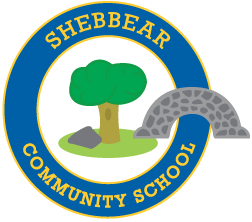 